Reformierte Kirchen Bern-Jura-SolothurnSuchergebnisse für "Weihnachten/Engel"Autor / TitelJahrMedientypSignatur / Standort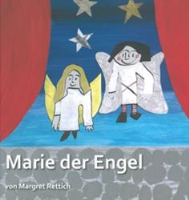 Rettich, MargretMarie der Engel2009BilderbuchWeihnachten. Engel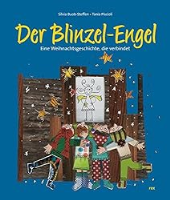 Buob-Steffen, SilviaDer Blinzel-Engel : Eine Weihnachtsgeschichte, die verbindet2016BilderbuchAdvent. Weihnachten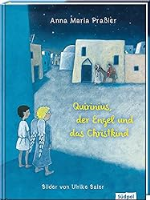 Prassler, Anna MariaQuirinius, der Engel und das Christkind2021BilderbuchWeihnachten.EngelPrassler, Anna MariaQuirinius, der Engel und das Christkind2021BilderbuchWeihnachten.Engel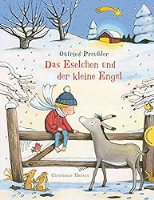 Preußler, OtfriedDas Eselchen und der kleine Engel2015BilderbuchWeihnachten. EngelPreußler, OtfriedDas Eselchen und der kleine Engel2015BilderbuchWeihnachten. Engel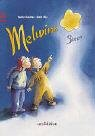 Zimelman, NathanMelwins Stern : eine weihnachtliche Geschichte1994BilderbuchWeihnachten. Engel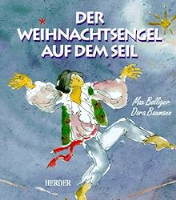 Bolliger, MaxDer Weihnachtsengel auf dem Seil1996BilderbuchWeihnachten. Engel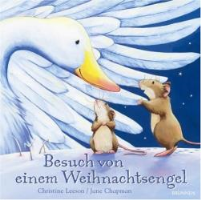 Leeson, ChristineBesuch von einem Weihnachtsengel2006BilderbuchWeihnachten.EngelLeeson, ChristineBesuch von einem Weihnachtsengel2006BilderbuchWeihnachten.Engel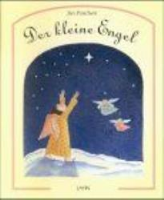 Pancheri, JanDer kleine Engel1999BilderbuchWeihnachten. EngelPancheri, JanDer kleine Engel1999BilderbuchWeihnachten. Engel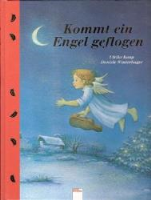 Kaup, UlrikeKommt ein Engel geflogen2002BilderbuchWeihnachten. Engel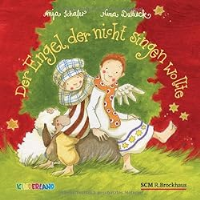 Schäfer, AnjaDer Engel, der nicht singen wollte2011BilderbuchWeihnachten. EngelSchäfer, AnjaDer Engel, der nicht singen wollte2011BilderbuchWeihnachten. Engel